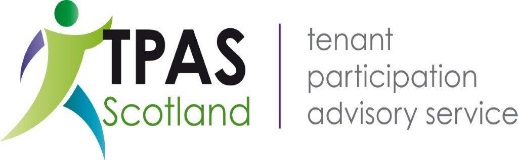 Housing Professionals Conference 25-26 Sept 2019Apex Hotel, DundeeDay 1: Wednesday 25th September10.30am 	Arrival and registration11.00am	Welcome					Lesley Baird, CEO, TPAS Scotland11.30am	Keynote: David Wilton, CEO, TPAS CymruAmazing ideas and examples to transform your digital participation and community engagement12.30pm	Lunch 1.30pm	Blue Sky ExperiencePositive Change - Communicating and Leading Change will inform, challenge and enable delegates in their role of assisting customers to engage with and lead change. At a time of change in so many housing organisations, supporting those involved and effected by change is an increasingly vital role.Delegates will explore, types and drivers of change, why some resist change, leadership qualities, emotions and reactions, who holds the power? and communicating change 3.00pm	Refreshment Break3.30pm	Blue Sky continued4.30pm	Close7.00pm	DinnerDay 2: Thursday 26th September9.00am	Workshop Session 1:Workshop 1A: Rent setting and affordability - Aileen Muir, South Lanarkshire CouncilWorkshop 1B: PB Scotland’s guide for RSL and Council housing services: Alan BudgeWorkshop 1C: Mentoring for all – Scottish Mentoring Network	10.15am	Workshop Session 1: repeated11am		Refreshment Break11.30am	Keynote: Scottish Housing Regulator: Michael Cameron									Getting Assurance12.15pm	Live Wire Theatre1.00pm	Lunch1.45pm	Workshop Session 2:Workshop 2A: Linking equality - Exploring links between equality in service delivery with equality in engagement - with Dr Stewart Montgomery Workshop 2B: When governance goes right – the tenant journey – Stacy Angus, Osprey HousingWorkshop 2c: Mindfulness – Martin Stepek from Ten for Zen3.00pm	Workshop Session 2: repeat4.00pm	Close 